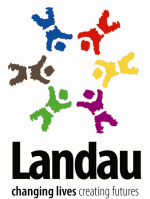 Skills and Competency FrameworkJob title:Marches Construction Ready Programme Tutor/MentorDepartment:Shropshire, Telford and Wrekin ad HerefordshireResponsible to:MCR Project CoordinatorResponsible for:Tutoring trainees so they gain the essential skills and knowledge needed to work in the construction industryNecessityNecessityAssessment MethodAssessment MethodEEssentialAApplicationDDesirableIInterviewQualification/Training/Academics NecessityAssessedA good standard of general educationEA/ITeaching qualification e.g PGCEEA/IHealth and Safety qualification e.g NEBOSH/IOSHDA/IAssessors AwardDA/IIAG qualification (L2 minimum)DA/IVocationally relevant qualificationsEA/IExperience NecessityAssessedExperience of working with young people or adults to deliver vocationally relevant training in construction-related subjects (carpentry, brick work, plastering, plumbing etc)EA/IAn understanding of what works to motivate, engage and support participants who are overcoming barriers to workDA/IAble to offer appropriate good quality information, advice and guidance to participants looking to enter the construction industryEIExperience of initial assessment, the production of individual learning plans and of assessment including using RARPA EIExperience of networking with employer organisations and stakeholders to promote progression into work destinations and to further develop the services DA/IStrong track record of developing schemes of work and session plans to deliver practical skill-based trainingEA/IAbility to deliver in a workshop and work-place environment, with detailed appreciation of health and safetyEIGood understanding of person-centred planning, coaching and mentoring DIKnowledge of the construction sector and insight into what employers look for Personal Attributes/QualitiesNecessityAssessedCalm and assertive mannerEIEmpathetic and supportive with the ability to quickly build a rapport with peopleEIFlexible and adaptable with the ability to ‘think outside the box’DICore CompetenciesNecessityAssessedClient focussedEA/IExcellent communication skillsEA/IGood organisation skills and the ability to multi-taskEA/IAchievement focussedEA/IInfluencing skillsDA/IComputer literateEA/IAdditional requirementsNecessityAssessedWill require enhanced DBS clearance. Full driving licence, car available and insured for business useEA/IPrepared on occasions to work unsociable hours.DIAbility to support participants to achieve CSCS card, relevant Health and Safety Certification and the Marches Construction Ready Skills MatrixEICreated by:Carole MoretonCreated on:19th February 2019